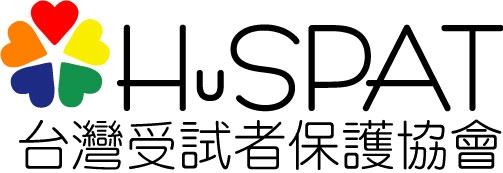 簡介成立緣由：醫學之進步奠基於科學研究，而此研究終究必須有部份仰賴以人為受試者。進行人體研究是醫學進步的必要階段。世界醫學會所制定之研究倫理指導原則「赫爾辛基宣言」中指出，人體研究都涉及一定的危險。保護受試者的責任，依據「貝蒙報告」，需由政府、研究機構、人體試驗委員會、研究人員、和病患五部份一起來承擔。但國內尚未建立能夠讓這五部份人士一起溝通之對話平台，因此有設置協會的呼聲。國內雖已有多個人權團體，但尚未有以保護受試者為宗旨之社團。因此於2009年9月27日以非政治性、非營利性的純民間公益社團法人方式，成立「台灣受試者保護協會 Human Subject Protection Association in Taiwan (HuSPAT)」，期望能有效推動受試者保護工作，創造出一個合法、合乎人權道德、且方便的研究環境。宗旨：以非政治性、非營利性的純民間公益社團法人，推廣人體研究之受試者保護觀念，保障受試者權益。任務：推廣受試者保護之理念與作業技術。推展國際交流與合作，發展全球受試者保護工作。「台灣受試者保護協會」 團體會員入會申請書團體會員入會費10,000元，常年會費20,000元，故首次入會者共需繳交30,000元，之後每年繳交20,000元即可。匯款帳戶:合作金庫 石牌分行1427-765-463235  戶名:台灣受試者保護協會填妥後請掃瞄並e-mail到hwalingko@gmail.com，謝謝！-----------------------------------------------（虛線以下請勿填寫）-----------------------------------------------入會日期：							會員編號：團體名稱（全銜）電話團體名稱（全銜）傳真地址電子郵件負責人姓      名姓      名職     稱職     稱負責人登記日期證 照 字 號證 照 字 號營 業 項 目營 業 項 目會員代表姓      名姓      名職     稱職     稱會員代表會員代表性      別出 生 年 月 日聯 絡 電 話聯 絡 電 話會員代表會員代表電子郵件電子郵件申請時請附立案證書/法人登記證書/營業登記證影本申請時請附立案證書/法人登記證書/營業登記證影本會員代表申請時請附立案證書/法人登記證書/營業登記證影本申請時請附立案證書/法人登記證書/營業登記證影本請簡述從何處知道本會及為何想加入本會，謝謝!                                   申請團體 :                                   負 責 人 :                  （簽章）中      華      民       國          年         月        日                                   申請團體 :                                   負 責 人 :                  （簽章）中      華      民       國          年         月        日                                   申請團體 :                                   負 責 人 :                  （簽章）中      華      民       國          年         月        日                                   申請團體 :                                   負 責 人 :                  （簽章）中      華      民       國          年         月        日                                   申請團體 :                                   負 責 人 :                  （簽章）中      華      民       國          年         月        日